飞虎十米船只简介飞虎10米帆船由Robert Perry先生设计，他是美国著名的休闲和竞赛帆船的设计大师，曾设计过超过1000艘的游艇，包括Passport45英尺到52英尺远洋帆船。在帆船设计领域中，几乎所有的设计师、船厂和帆船爱好者都知道他的大名。飞虎10米帆船的诞生源于美国一些帆船爱好者，它的设计理念综合了众多人对帆船或者运动帆船的要求，包括飞虎的趣味性、便于维护等。另外，飞虎10米采用了整套的碳纤维帆具，但是价格比起美国、欧洲生产的赛船有绝对的性价比。     飞虎是针对喜爱海上帆船和运动帆船的人群而设计，适用于场地赛、短中距离的赛事，同时也适用于爱好驾驶大型帆船的初学者。飞虎10米帆船比纯粹运动员所用的帆船复杂，但只要知道飞虎的操作，驾驶更大型的龙骨帆船就轻而易举了。这也是但是美洲杯训练营在国内选择飞虎作为训练用船的原因。此外，飞虎10米也为了训练船员的平衡能力而设计。      最为突出的是飞虎10米的龙骨可升降，这样方便装运、到外地比赛时可降低运输成本、搁浅时容易脱险。飞虎曾全速触礁，但没有对龙骨和船身造成太大的影响，这是其他船只不可能达到的。     飞虎10米采用玻璃钢手糊成型工艺，并采取夹心结构，既保证船身强度又降低整体重量。手糊成型后的各部件经修整及油漆后，即开始组装。整个组装过程包括合模，加固，玻璃钢安装及机电五金装配。后期经收尾，整理和检验后，即宣告完成出船。飞虎10米已取得CE认证，它的IRC等级为1.118，比赛时比其他船只更有绝对的优势。主要技术参数平面设计图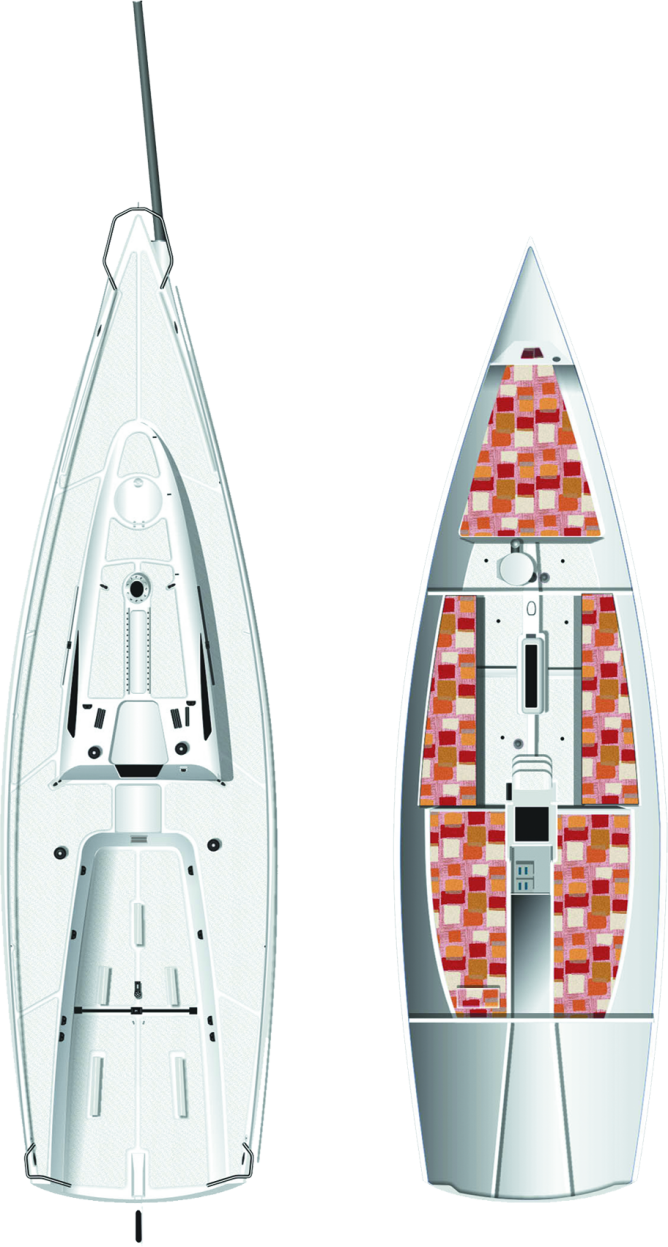 标准配置清单可选配置清单保修：船体保修期为1年，机器以供应商提供的保修时间为准，并提供机器保修卡。国内统一售价：58万人民币（铝合金桅杆 不含机器）总长9.96m总宽2.78m水线长9.24m水线宽2.07m压载铅1948kg排水量880kg吃水2.32m（升起后1m）甲板甲板#40 Harken 双速初级绞车2台#16 Harken 双速厝顶绞车2台LEWMAR 制绳器 （3孔+2孔）316不锈钢羊角4个Harken 前帆操纵系统Harken主帆操纵系统Harken球帆操纵系统驾驶舱Plastimo手动舱底泵不锈钢前围栏，带航行灯不锈钢后栏杆，带航行灯不锈钢船舷插杆，带1×19栏杆绳4条舱顶不锈钢扶手不锈钢操舵杆，带碳纤维延伸杆可拆卸的舵叶和舵盒Harken绞车扳手2把绞车扳手盒2个铝制A形吊铅架，带手动葫芦（1套）内部内部前舱安置V形床铺V形床铺上方设有可开的舱盖中舱左右带座位(床)中舱安置海图桌/洗手盆12V DC配电系统后舱左右设水手床LED舱室灯6盏所有铺位下留空，可作储物空间工具箱含配套工具1套机舱机舱可升降舷外挂机座内置25升油箱空间舱内配有电动风机，以便排气舷外挂机控制盒嵌入驾驶坑右侧水门桅杆和索具碳纤维材质桅杆、桁杆和球帆杆铝制桅杆钢丝绳撑臂4支1X19 不锈钢连续钢丝绳7条可调的后支索Dyneema材质Facnor 前帆卷帆器桅顶风向标主帆、前帆和球帆升降索主帆、前帆和球帆控帆索其它配套绳索 （详见绳索清单）球帆杆控制系统桅领硅胶垫帆34.2平方米涤纶主帆18.2平方米涤纶前帆带观察窗和指示条99.4平方米尼龙球帆电动舱底泵 1台航海仪表：Raymarine测深仪1套浮动开关1个布制品：中舱坐垫 2片手动马桶 1台，含配套管路、阀门布制品：前舱V型床垫1片航海仪表：Raymarine风向仪1套布制品：后舱水手床垫 2片航海仪表：Raymarine测速仪1套布制品：栏杆绳保护6支布制品：桅领布罩1个布制品：主帆罩 1个布制品：驾驶坑多功能袋1~6个，可选布制品：球帆浸泡袋 1个布制品：船罩 1个东发长轴9.8HP或15HP舷外挂机 1台蓄电池1个船底防腐漆锚和锚链手持GPS测深仪1套